2020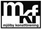 Folkuniversitets instruktionerFolkuniversitetets rapporter om kultur arrangemang och besöksräkning Folkuniversitetet (FU) är konstrundans största bidragsgivare. Vi får varje år en förhållandevis stor summa som ersättning för vårt kulturprogram. Ersättningens storlek grundar sig på rapporterna om våra föreläsningar (enligt schema) under konstrundan och antal utställningslokaler konstrundan har.Alltså:● Alla utställare (även våra gäster) ska fylla i en rapport (för den föreläsning som de haft) = en rapport per person. Nytt för i år är att vi får bara ersättning för 1föreläsning per person och om vi haft 5 åhörare över 13 år vid föreläsningen. Det skall vara minst 30 min mellan varje föreläsning. Stryk under föreläsning på blanketten.
● Räkna även totalt antal besökare vid konstrundan, dela upp i kvinnor och män under de tre dagarna. Dra bort samtliga deltagare för föreläsningarna på sammanställningen. (har att göra med FU´s redovisning) Fyll i detta på en ny FU blankett med understrykning utställning. 
Ensamma utställare räknar samtliga besökare under de tre dagarna och fyller i för blanketten för utställning. De som ställer ut under samma adress skall bara lämna in en blankett för samtliga besökare under de tre dagarna. Alltså en utställare räknar besökare. 
Lämna blanketterna med underskrift till Marianne så snart som möjligt efter konstrundan. Det bästa är att lämna dem på Galleri Kraftverk direkt efter konstrundan när du hämtar din konst från samlingsutställningen.Folkuniversitets instruktionerKulturblankettKulturblankett ifylldFolkuniversitetets riktlinjer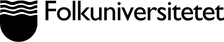 Ladda ned FU-loggan härSvartvit logga